Draft time management plan of the 
Second virtual consultation of councillors_______________Second virtual consultation of councillors 
starting 16 November 2020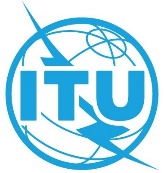 Document VC-2/ADM/1-E2 October 2020Original English#SubjectDoc. No.Contributions from MSMonday, 16 November – 12:00 – 15:00 hoursMonday, 16 November – 12:00 – 15:00 hoursMonday, 16 November – 12:00 – 15:00 hoursMonday, 16 November – 12:00 – 15:00 hours1- Opening remarks by the Secretary-General-2- Nomination of Chair of the Second virtual consultation-3- Opening remarks by the Chair-4- Approval of the draft agenda of the Second virtual consultation5- Comments on the draft TMP of the Second virtual consultation-6- Organizational matters-Group 1:7List of candidature for Chairs and Vice-Chairs of CWGs, EGs, IEGs (PL 1.8)C20/21R38World Telecommunication and Information Society Day (Res. 68) (PL 2.2)C20/17Russian Federation: C20/689Report by the Chairman of the Council Working Group on Financial and Human Resources (CWG-FHR) (D 558, D 563(MOD)) (Res. 151, 152, 158, 169, 170, D 558, D 563(MOD)) (ADM 4)C20/5010Preparations for WTSA-21 (PL 2.8)Modified Decision 608 (further to consultation)C20/24R1C20/7211Preparations for WTPF-21 (Res. 2, D 611) (PL 2.9)C20/5R112Preparations for WTDC-21 (PL 2.10)C20/30R113Schedule of future conferences, assemblies, and meetings of the Union: 2020-2023 (Res. 77, 111) (PL 2.7)C20/37R1Tuesday, 17 November – 12:00 – 15:00 hoursTuesday, 17 November – 12:00 – 15:00 hoursTuesday, 17 November – 12:00 – 15:00 hoursTuesday, 17 November – 12:00 – 15:00 hours14Outcomes of discussions held on 16 November 2020VC-2/DT/115Decisions of the UNGA on the conditions of service under the UN common system (ADM 28)C20/2316New investigation function and process (ADM 27)C20/60INF/18United States of America: VC/817Audited accounts: Audited Financial operating report for 2019 (ADM 15)C20/4218External Auditor report: Union's accounts 2019 (ADM 16)C20/4019Report of the Internal Auditor on internal audit activities (ADM 18)C20/4420Report of the Independent Management Advisory Committee (IMAC) 
(Res. 162) (D 565) (ADM 13)C20/2221Appointment of a new External auditor (Res 94, D 614) (ADM 14)C20/49Wednesday, 18 November – 12:00 – 15:00 hoursWednesday, 18 November – 12:00 – 15:00 hoursWednesday, 18 November – 12:00 – 15:00 hoursWednesday, 18 November – 12:00 – 15:00 hours22Outcomes of discussions held on 17 November 2020VC-2/DT/123Report on progress on the Union's headquarters premises project (Res. 212, D 619) (ADM 20)C20/7R124Summary report on the work of the Member States Advisory Group (MSAG) on the Union’s Headquarters premises project (Res. 212) (ADM 20)C20/48R125Staff Working Conditions Strategy and Implementation Plan (D 619) (ADM 20)C20/29Group 2:26To be noted as a package:Report of the Council Working Group on Languages (Res. 154, R 1372 MOD) (PL 1.6)C20/12Russian Federation: C20/6726Report on the outcomes of the CWG-WSIS&SDG activities (Res. 140, R 1281, R 1332(MOD), R 1334 (MOD)) (PL 1.1)C20/826Report by the Chair of the Council Working Group on International Internet-Related Public Policy Issues (CWG-Internet) (R 1305, R 1336(MOD) (PL 1.2)C20/5126Report of the Council Working Group on Child online protection (Res. 179, R 1306 (MOD)) (PL 1.5)C20/5727Report on ITU Telecom World events (Res. 11, R 1292) (PL 2.1)C20/19R128Report on the hiring of an independent external management consultancy, including recommendations and various strategies (Res. 11) (PL 2.1)C20/10Thursday, 19 November – 12:00 – 15:00 hoursThursday, 19 November – 12:00 – 15:00 hoursThursday, 19 November – 12:00 – 15:00 hoursThursday, 19 November – 12:00 – 15:00 hours29Outcomes of discussions held on 18 November 2020VC-2/DT/130Requests for exemption (ADM 11)C20/39R131Arrears and special arrears accounts (Res. 41) (ADM 10)C20/11R132Contributory shares of the Islamic Republic of Pakistan for defraying Union expenses (new)C20/7333Impact of the Covid-19 pandemic on the functioning and activities of ITUVC/13R1Russian Federation: VC/2
China (People’s Rep. of): VC/1034Report on the implementation of risk management action plan (ADM 32)C20/61R135Business continuity: business case for information management (ADM 33)C20/5336Support for TSB (ADM 4)C20/14R1Friday, 20 November – 12:00 – 15:00 hoursFriday, 20 November – 12:00 – 15:00 hoursFriday, 20 November – 12:00 – 15:00 hoursFriday, 20 November – 12:00 – 15:00 hours37Outcomes of discussions held on 19 November 2020VC-2/DT/138Report from the Ethics Office (ADM 31)C20/5939Report by the working group on internal controls (ADM 4)C20/63R140Strengthening the Regional Presence (Res. 25) (ADM 23)C20/2541Report on overall review, including suggesting appropriate measures to ensure continued effectiveness and efficiency of the ITU regional presence, including recommendations of the external consultant study (Res.25, D 616) (ADM 24)C20/64